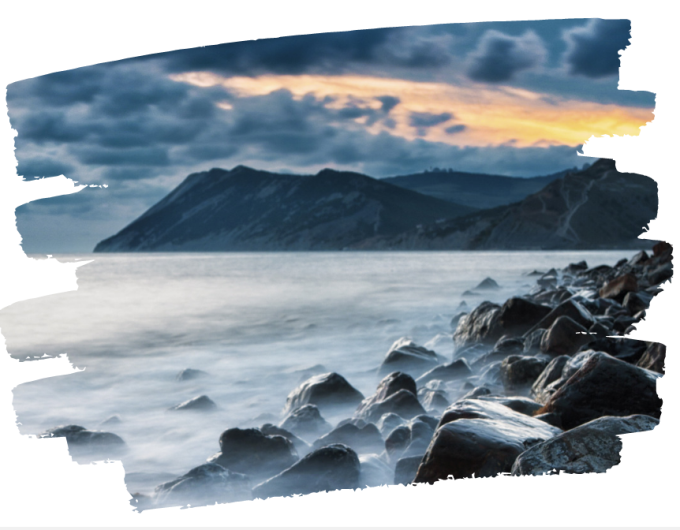 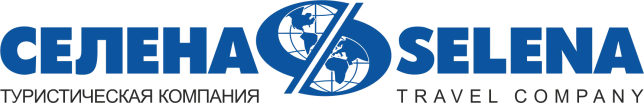 ЮЖНЫЙ ЭКСПРЕССКраснодар – Анапа – Атамань       Экскурсионный тур3 дня/2 ночиДаты тура:Стоимость тура при проживании в отеле Ibis Krasnodar Center  3* в 2-х местном номере – 15 300 руб./чел.Стоимость тура при проживании в гостинице «Москва» 2* в 2-х местном номере – 13 600 руб./чел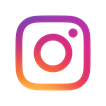 апрель - майиюль - августс 30.04.2022 по 02.05.2022с 30.07.2022  по 01.08.20221 ДЕНЬСуббота - КРАСНОДАРСуббота - КРАСНОДАРСамостоятельно приезжаете в отель. Заселение в отель с 14:00Трансфер до отеля предоставляется за дополнительную плату и бронируется заранее. 15:00Встреча в холле отеля Ibis Krasnodar Center  с представителем фирмы с табличкой «СЕЛЕНА».
! Важно: туристы, которые размещаются в гостинице «Москва», подходят на экскурсию к отелю Ibis Krasnodar Center (ул. Красноармейская, 128)Автобусно-пешеходная обзорная экскурсия по историческому и современному центру Краснодара(до 1920 года – Екатеринодар).Туристы узнают об основании города казаками-переселенцами, побывают на исторических местах, где была проложена первая улица града казачьего, услышат рассказ о покорении степи казаками и нелегком военном времени тех далеких лет. Увидят современные и восстановленные памятники в честь основателей города и тех, кто обустраивал Кубанскую землю.Объекты показа:
- Войсковой собор имени благоверного князя Александра Невского;
- памятник императрице Екатерине II;
- площадь имени А. С. Пушкина;- памятник Святой Екатерине;- Александровская триумфальная арка (Царские ворота).Посещение одного из значимых современных объектов города - парка футбольного клуба «Краснодар». Получивший признание не только в родном Краснодаре, но и за его пределами, парк имеет рекреационную зону с развитой инфраструктурой размером более 22 га. На его территории пруд с экзотическими рыбками, фонтаны, водопады и другие уникальные элементы архитектуры, отличающиеся футуристичностью. Можно смело сказать, что парк является гордостью всего Краснодарского края.19:00Трансфер в отель. Свободное время, отдых. Ужин (по желанию за доп.плату)2 ДЕНЬВоскресенье – АНАПА – БОЛЬШОЙ УТРИШВоскресенье – АНАПА – БОЛЬШОЙ УТРИШ07:00Завтрак в отеле.Выезд на экскурсию в Анапу (~ 180 км).  По пути экскурсовод расскажет много интересного об истории  и окружающей природе Кубани.Обзорная экскурсия по Анапе проходит по памятным и историческим местам курорта. Туристы узнают об истории становления города и познакомятся с самыми главными достопримечательностями: Русскими воротами, известными памятниками и музеями.Посещение музея под открытым небом «Горгиппия». Открытые при археологических раскопках и музеефицированные остатки кварталов античного города Горгиппия (VI в. до н.э.– IV в. н.э.) – стены полуподвальных помещений домов, мощенные камнем улицы, руины крепостных стен, винодельческие комплексы; лапидарий – выставка под открытым небом, на которой представлены крупные изделия из камня – саркофаги, надгробия, архитектурные и строительные детали, сельскохозяйственные орудия и инвентарь.Обед в кафеАктивный маршрут по можжевелово-фисташковому редколесью заповедника «Утриш». Территория заповедника «Утриш», расположенного на полуострове Абрау, - неповторимая по красоте, ландшафту, уникальности флоры и фауны природная территория. По многообразию видов растений заповедник входит в тройку лидеров. Туристы смогут пройти по маршруту "Каньон". !!! Маршрут расположен в горно-лесистой местности, поэтому подходит для людей со средней физической подготовкой, но полностью безопасен - самые крутые подъемы оборудованы удобными ступенями с перилами.В этих местах наиболее высока вероятность встретить краснокнижную черепаху Никольского.17:00Отправление в Краснодар.Прибытие в отель, свободное время. Ужин (по желанию за доп.плату)3 ДЕНЬПонедельник – АТАМАНЬ – ШАТО-ТАМАНЬПонедельник – АТАМАНЬ – ШАТО-ТАМАНЬ07:00Завтрак в отеле. Выезд на экскурсию  в ст. Тамань (~230 км).Экскурсия в этнографический комплекс «Атамань».«Атамань» - это казачья станица в натуральную величину, крупнейший выставочный комплекс под открытым небом. Именно в этом месте в 1792 году высадились первые казаки - переселенцы из Запорожской Сечи.Станица «Атамань» - это 48 казачьих подворий, рассказывающих о быте, культуре и обычаях черноморских казаков. Переходя от хаты к хате, туристы узнают о старинных профессиях, популярных на Кубани в конце XVIII века.ОбедПереезд на территорию винодельни Chateau TamagneЦентр энологии  Chateau Tamagne – это отражение духовной силы аутентичного места, энергии двух морей и высокотехнологичного производства. Место, где расположен комплекс, имеет идеальный климат для развития виноделия и уже более 5 000 лет является зоной активного виноградарства. Здесь виноградная лоза проходит полный жизненный цикл, символизируя процесс рождения всего нового.Экскурсия по винодельне и дегустация вин, знакомство с процессами производства, участие в ознакомительной лекции по ассортименту винодельни.17:00Отправление в Краснодар.20:30Прибытие в Краснодар (время указано ориентировочно).Место окончания экскурсионной программы: отель Ibis Krasnodar CenterООО ТК «СЕЛЕНА» оставляет за собой право изменять порядок и время проведения экскурсий, сохраняя программу в целом!ООО ТК «СЕЛЕНА» оставляет за собой право изменять порядок и время проведения экскурсий, сохраняя программу в целом!ООО ТК «СЕЛЕНА» оставляет за собой право изменять порядок и время проведения экскурсий, сохраняя программу в целом!В стоимость тура включено:транспортное обслуживание;экскурсионное обслуживание;проживание: в 2-х местные  номера с удобствами;питание: 2 завтрака, 2 обеда;входные билеты на экскурсионные объекты по программе;страховка от несчастного случая.Дополнительно оплачивается:проезд до Краснодара и обратно;ужины;дополнительные ночи;трансфер;сувениры, личные расходы.Туристам необходимо иметь с собой: паспорт/свидетельство о рождении, полис ОМС, QR-код о полной вакцинации (дети от 14 до 18 лет – ПЦР-тест)Туристам необходимо иметь с собой: паспорт/свидетельство о рождении, полис ОМС, QR-код о полной вакцинации (дети от 14 до 18 лет – ПЦР-тест)ООО Туристическая компания «СЕЛЕНА»350058, Россия, город Краснодар, ул. Ставропольская, 330info@selena-travel.ru | www.selena-travel.ru+7 861 233 74 00 | 231 04 24 | 235 85 65 | 233 75 98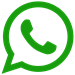 SELENA_TRAVEL_COMPANY      +7 988 387 81 27